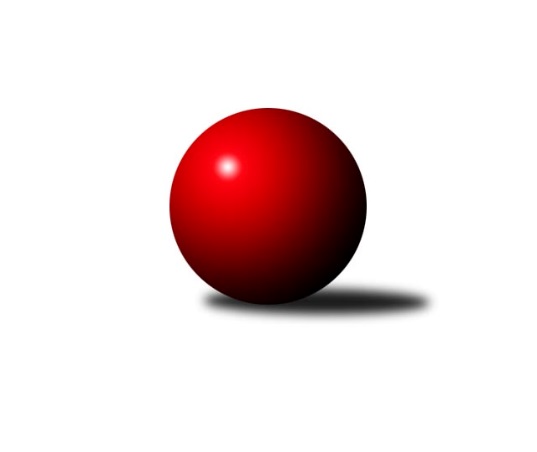 Č.18Ročník 2014/2015	28.2.2015Nejlepšího výkonu v tomto kole: 3392 dosáhlo družstvo: KK Mor.Slávia Brno2. KLZ B 2014/2015Výsledky 18. kolaSouhrnný přehled výsledků:TJ Jiskra Nová Bystřice	- TJ Spartak Pelhřimov	7:1	3088:2969	16.0:8.0	28.2.KK Vyškov	- TJ Jiskra Otrokovice	7:1	3178:2993	15.5:8.5	28.2.HKK Olomouc	- KK PSJ Jihlava	6:2	3151:3029	15.0:9.0	28.2.KK Mor.Slávia Brno	- TJ Sokol Vracov	7:1	3392:3151	17.0:7.0	28.2.Tabulka družstev:	1.	KK Mor.Slávia Brno	16	12	1	3	83.0 : 45.0 	210.5 : 173.5 	 3089	25	2.	KK Slovan Rosice	14	12	0	2	86.0 : 26.0 	204.5 : 131.5 	 3214	24	3.	TJ Jiskra Nová Bystřice	13	8	1	4	57.0 : 47.0 	164.0 : 148.0 	 3113	17	4.	KK Vyškov	16	8	1	7	63.0 : 65.0 	184.0 : 200.0 	 3083	17	5.	HKK Olomouc	14	7	1	6	62.0 : 50.0 	175.5 : 160.5 	 3092	15	6.	TJ Sokol Luhačovice	14	6	1	7	48.0 : 64.0 	152.0 : 184.0 	 2990	13	7.	TJ Sokol Vracov	15	5	0	10	53.5 : 66.5 	176.0 : 184.0 	 3093	10	8.	TJ Spartak Pelhřimov	14	4	1	9	43.0 : 69.0 	162.5 : 173.5 	 3037	9	9.	TJ Jiskra Otrokovice	15	4	1	10	45.0 : 75.0 	163.5 : 196.5 	 2990	9	10.	KK PSJ Jihlava	15	3	1	11	43.5 : 76.5 	159.5 : 200.5 	 3005	7Podrobné výsledky kola:	 TJ Jiskra Nová Bystřice	3088	7:1	2969	TJ Spartak Pelhřimov	Veronika Pýchová	122 	 121 	 99 	122	464 	 2:2 	 483 	 128	120 	 132	103	Simona Černušková	Veronika Baudyšová	117 	 127 	 115 	142	501 	 3:1 	 471 	 116	111 	 122	122	Štěpánka Vytisková	Gabriela Filakovská	122 	 131 	 137 	128	518 	 2:2 	 503 	 146	137 	 122	98	Kateřina Carnová	Radka Budošová	129 	 128 	 127 	140	524 	 3:1 	 501 	 126	120 	 128	127	Petra Skotáková	Iva Molová	149 	 119 	 165 	133	566 	 3:1 	 505 	 119	124 	 131	131	Zdena Vytisková	Lucie Vrecková	132 	 126 	 123 	134	515 	 3:1 	 506 	 126	134 	 122	124	Ludmila Landkamerovározhodčí: Nejlepší výkon utkání: 566 - Iva Molová	 KK Vyškov	3178	7:1	2993	TJ Jiskra Otrokovice	Jana Vejmolová	138 	 123 	 145 	146	552 	 2.5:1.5 	 540 	 137	137 	 145	121	Zuzana Ančincová	Pavla Fialová	128 	 129 	 120 	146	523 	 3:1 	 484 	 119	118 	 124	123	Hana Jonášková	Lucie Trávníčková	115 	 125 	 141 	120	501 	 3:1 	 447 	 92	102 	 119	134	Renata Mikulcová st.	Zuzana Štěrbová	128 	 135 	 149 	136	548 	 3:1 	 487 	 105	156 	 110	116	Jana Bednaříková	Monika Anderová	111 	 133 	 139 	153	536 	 1:3 	 556 	 131	137 	 163	125	Martina Ančincová	Lenka Wognitschová	126 	 141 	 114 	137	518 	 3:1 	 479 	 116	107 	 130	126	Barbora Divílková ml. ml.rozhodčí: Nejlepší výkon utkání: 556 - Martina Ančincová	 HKK Olomouc	3151	6:2	3029	KK PSJ Jihlava	Marie Chmelíková	122 	 136 	 136 	158	552 	 3:1 	 491 	 132	105 	 126	128	Dana Fišerová	Kateřina Bajerová	137 	 124 	 147 	111	519 	 3:1 	 503 	 124	121 	 129	129	Eva Rosendorfská	Andrea Tatoušková	148 	 127 	 132 	130	537 	 4:0 	 500 	 123	119 	 131	127	Simona Matulová	Denisa Hamplová	128 	 125 	 116 	117	486 	 1:3 	 516 	 139	116 	 127	134	Šárka Vacková	Jaroslava Havranová	141 	 154 	 140 	121	556 	 3:1 	 518 	 122	134 	 124	138	Lenka Habrová	Hana Malíšková	141 	 126 	 110 	124	501 	 1:3 	 501 	 120	128 	 123	130	Eva Dušekrozhodčí: Nejlepší výkon utkání: 556 - Jaroslava Havranová	 KK Mor.Slávia Brno	3392	7:1	3151	TJ Sokol Vracov	Michaela Slavětínská	144 	 144 	 156 	140	584 	 3:1 	 544 	 137	145 	 132	130	Hana Beranová	Jitka Žáčková	139 	 118 	 149 	153	559 	 2:2 	 556 	 141	136 	 135	144	Markéta Ptáčková	Anna Kalasová	136 	 142 	 144 	151	573 	 3:1 	 555 	 145	137 	 142	131	Michaela Zajacová	Pavlína Březinová	131 	 123 	 142 	116	512 	 1:3 	 549 	 136	141 	 136	136	Mariana Kreuzingerová	Romana Sedlářová	161 	 155 	 144 	148	608 	 4:0 	 453 	 110	105 	 116	122	Natálie Polanská	Monika Rusňáková	146 	 126 	 148 	136	556 	 4:0 	 494 	 132	107 	 124	131	Monika Niklovározhodčí: Nejlepší výkon utkání: 608 - Romana SedlářováPořadí jednotlivců:	jméno hráče	družstvo	celkem	plné	dorážka	chyby	poměr kuž.	Maximum	1.	Naděžda Dobešová 	KK Slovan Rosice	563.31	368.0	195.3	1.4	7/8	(608)	2.	Martina Ančincová 	TJ Jiskra Otrokovice	551.36	363.3	188.0	3.2	8/8	(599)	3.	Silvie Vaňková 	HKK Olomouc	547.75	364.5	183.2	4.1	8/8	(609)	4.	Jana Vejmolová 	KK Vyškov	545.18	363.1	182.1	4.7	7/8	(574)	5.	Gabriela Filakovská 	TJ Jiskra Nová Bystřice	545.14	365.9	179.3	4.5	7/7	(566)	6.	Iva Rosendorfová 	KK Slovan Rosice	543.25	358.2	185.1	4.4	6/8	(570)	7.	Markéta Ptáčková 	TJ Sokol Vracov	542.69	361.7	180.9	5.0	9/9	(584)	8.	Michaela Zajacová 	TJ Sokol Vracov	540.37	369.4	171.0	5.7	9/9	(574)	9.	Šárka Palková 	KK Slovan Rosice	536.29	365.2	171.1	5.9	6/8	(570)	10.	Andrea Axmanová 	KK Slovan Rosice	535.89	363.6	172.3	4.4	6/8	(571)	11.	Mariana Kreuzingerová 	TJ Sokol Vracov	534.65	358.2	176.4	5.0	8/9	(579)	12.	Hana Beranová 	TJ Sokol Vracov	534.43	365.4	169.0	5.5	9/9	(557)	13.	Hana Veselá 	KK Slovan Rosice	532.39	362.6	169.8	4.9	6/8	(576)	14.	Magda Winterová 	KK Slovan Rosice	529.83	354.5	175.4	5.0	8/8	(553)	15.	Monika Rusňáková 	KK Mor.Slávia Brno	529.02	358.6	170.4	4.5	6/8	(576)	16.	Romana Sedlářová 	KK Mor.Slávia Brno	528.92	354.4	174.5	4.6	8/8	(614)	17.	Radka Budošová 	TJ Jiskra Nová Bystřice	528.80	358.0	170.8	5.7	7/7	(578)	18.	Lenka Wognitschová 	KK Vyškov	527.27	358.1	169.1	6.4	7/8	(565)	19.	Michaela Slavětínská 	KK Mor.Slávia Brno	523.92	359.5	164.4	8.0	8/8	(588)	20.	Lenka Habrová 	KK PSJ Jihlava	521.53	352.8	168.8	5.5	8/9	(558)	21.	Hana Konečná 	TJ Sokol Luhačovice	521.29	355.0	166.3	6.8	7/8	(551)	22.	Eva Putnová 	KK Slovan Rosice	521.20	354.5	166.7	6.4	8/8	(564)	23.	Iva Molová 	TJ Jiskra Nová Bystřice	519.67	352.4	167.2	6.6	7/7	(577)	24.	Marie Chmelíková 	HKK Olomouc	519.43	347.3	172.2	5.5	6/8	(572)	25.	Monika Anderová 	KK Vyškov	518.77	349.5	169.3	7.3	8/8	(563)	26.	Veronika Baudyšová 	TJ Jiskra Nová Bystřice	518.10	349.3	168.8	6.9	7/7	(562)	27.	Aneta Kusiová 	TJ Spartak Pelhřimov	517.25	352.1	165.2	6.9	8/9	(562)	28.	Lucie Vrecková 	TJ Jiskra Nová Bystřice	516.94	360.0	157.0	10.4	7/7	(577)	29.	Jozefina Vytisková 	TJ Spartak Pelhřimov	514.29	355.1	159.1	8.0	7/9	(565)	30.	Andrea Černochová 	TJ Sokol Luhačovice	514.19	348.4	165.8	6.6	6/8	(579)	31.	Jaroslava Havranová 	HKK Olomouc	513.91	347.8	166.1	5.0	8/8	(559)	32.	Ludmila Landkamerová 	TJ Spartak Pelhřimov	513.55	350.3	163.3	8.0	8/9	(546)	33.	Ludmila Pančochová 	TJ Sokol Luhačovice	513.39	355.4	158.0	6.3	8/8	(554)	34.	Jitka Žáčková 	KK Mor.Slávia Brno	512.84	350.9	161.9	6.6	8/8	(578)	35.	Kristýna Dúšková 	KK PSJ Jihlava	512.81	350.5	162.3	7.4	7/9	(555)	36.	Simona Černušková 	TJ Spartak Pelhřimov	512.46	345.8	166.7	6.1	7/9	(551)	37.	Eva Rosendorfská 	KK PSJ Jihlava	512.06	349.0	163.1	6.1	7/9	(557)	38.	Zuzana Štěrbová 	KK Vyškov	510.73	355.0	155.7	7.0	8/8	(548)	39.	Andrea Tatoušková 	HKK Olomouc	510.64	347.5	163.2	7.0	7/8	(546)	40.	Lenka Kričinská 	KK Mor.Slávia Brno	506.95	345.6	161.3	9.1	7/8	(573)	41.	Pavlína Březinová 	KK Mor.Slávia Brno	505.32	352.0	153.3	9.4	8/8	(571)	42.	Simona Matulová 	KK PSJ Jihlava	502.34	347.7	154.6	8.5	7/9	(572)	43.	Hana Krajíčková 	TJ Sokol Luhačovice	502.00	350.5	151.5	10.7	8/8	(542)	44.	Zuzana Ančincová 	TJ Jiskra Otrokovice	501.98	345.2	156.8	8.4	7/8	(540)	45.	Šárka Vacková 	KK PSJ Jihlava	501.80	348.0	153.8	8.0	7/9	(562)	46.	Monika Tilšerová 	KK Vyškov	501.75	346.5	155.3	8.9	8/8	(542)	47.	Štěpánka Vytisková 	TJ Spartak Pelhřimov	501.72	348.4	153.3	7.1	9/9	(557)	48.	Dana Fišerová 	KK PSJ Jihlava	498.28	345.4	152.9	9.9	6/9	(547)	49.	Petra Skotáková 	TJ Spartak Pelhřimov	494.28	346.4	147.9	8.8	9/9	(532)	50.	Kateřina Bajerová 	HKK Olomouc	494.00	344.6	149.4	9.0	6/8	(543)	51.	Eva Dušek 	KK PSJ Jihlava	493.29	342.2	151.1	9.5	7/9	(526)	52.	Monika Hubíková 	TJ Sokol Luhačovice	490.53	340.9	149.6	8.6	7/8	(574)	53.	Jana Bednaříková 	TJ Jiskra Otrokovice	489.83	341.5	148.3	9.1	8/8	(540)	54.	Veronika Pýchová 	TJ Jiskra Nová Bystřice	488.35	339.9	148.5	9.9	7/7	(522)	55.	Hana Jonášková 	TJ Jiskra Otrokovice	481.36	336.3	145.0	11.4	8/8	(531)	56.	Monika Niklová 	TJ Sokol Vracov	476.04	331.0	145.0	10.6	8/9	(539)	57.	Renata Mikulcová  st.	TJ Jiskra Otrokovice	469.54	335.6	133.9	12.5	8/8	(507)	58.	Helena Konečná 	TJ Sokol Luhačovice	452.67	322.5	130.2	16.5	6/8	(507)		Anna Kalasová 	KK Mor.Slávia Brno	573.00	394.0	179.0	4.0	1/8	(573)		Denisa Martináková 	TJ Sokol Vracov	562.00	394.0	168.0	7.0	1/9	(562)		Lucie Vaverková 	KK Slovan Rosice	555.83	367.2	188.7	0.8	2/8	(568)		Jana Vránková 	KK Mor.Slávia Brno	541.00	378.0	163.0	2.0	1/8	(541)		Hana Kropáčová 	HKK Olomouc	530.67	356.0	174.7	6.0	3/8	(545)		Tereza Divílková 	TJ Jiskra Otrokovice	522.00	352.0	170.0	7.0	1/8	(522)		Renata Svobodová 	KK Slovan Rosice	516.00	358.0	158.0	6.0	1/8	(516)		Miroslava Matějková 	TJ Spartak Pelhřimov	514.25	346.8	167.5	8.3	1/9	(560)		Hana Malíšková 	HKK Olomouc	511.20	351.9	159.3	7.7	5/8	(549)		Terézia Magdolenová 	KK Vyškov	509.00	351.0	158.0	6.0	1/8	(509)		Denisa Hamplová 	HKK Olomouc	506.38	348.0	158.4	8.5	4/8	(553)		Zdenka Svobodová 	TJ Sokol Luhačovice	503.53	354.8	148.7	8.4	5/8	(563)		Kateřina Carnová 	TJ Spartak Pelhřimov	503.00	350.0	153.0	10.0	1/9	(503)		Pavla Fialová 	KK Vyškov	495.91	344.0	151.9	9.2	5/8	(523)		Františka Petříková 	TJ Jiskra Otrokovice	494.08	336.2	157.9	8.0	5/8	(530)		Barbora Divílková ml.  ml.	TJ Jiskra Otrokovice	492.31	352.3	140.0	11.7	4/8	(509)		Zdena Vytisková 	TJ Spartak Pelhřimov	490.10	340.1	150.0	8.6	5/9	(520)		Veronika Brychtová 	KK PSJ Jihlava	489.89	337.2	152.7	8.8	3/9	(513)		Lucie Trávníčková 	KK Vyškov	488.80	346.0	142.8	10.9	5/8	(523)		Radka Šindelářová 	KK Mor.Slávia Brno	488.67	351.3	137.3	12.3	3/8	(519)		Veronika Presová 	TJ Sokol Vracov	484.30	336.4	147.9	11.3	5/9	(560)		Natálie Polanská 	TJ Sokol Vracov	482.67	343.0	139.7	14.3	3/9	(507)		Jana Mikulcová 	TJ Sokol Luhačovice	478.67	344.4	134.2	15.0	3/8	(520)		Lea Olšáková 	KK Mor.Slávia Brno	468.50	341.0	127.5	14.5	2/8	(488)		Lucie Polešovská 	TJ Sokol Vracov	468.00	332.0	136.0	16.0	1/9	(468)		Kristýna Kuchynková 	TJ Sokol Vracov	465.27	326.8	138.5	13.3	5/9	(501)		Irena Partlová 	KK PSJ Jihlava	446.00	319.5	126.5	13.5	2/9	(476)		Renata Vránková 	TJ Jiskra Nová Bystřice	446.00	325.0	121.0	20.0	1/7	(446)		Eva Doubková 	KK PSJ Jihlava	422.00	302.0	120.0	14.0	1/9	(422)		Jitka Bětíková 	TJ Jiskra Otrokovice	368.00	264.0	104.0	18.0	1/8	(368)Sportovně technické informace:Starty náhradníků:registrační číslo	jméno a příjmení 	datum startu 	družstvo	číslo startu
Hráči dopsaní na soupisku:registrační číslo	jméno a příjmení 	datum startu 	družstvo	Program dalšího kola:19. kolo7.3.2015	so	9:00	KK PSJ Jihlava - TJ Jiskra Nová Bystřice	7.3.2015	so	13:00	TJ Spartak Pelhřimov - KK Slovan Rosice	7.3.2015	so	13:30	TJ Sokol Vracov - KK Vyškov	7.3.2015	so	13:30	TJ Sokol Luhačovice - HKK Olomouc	Nejlepší šestka kola - absolutněNejlepší šestka kola - absolutněNejlepší šestka kola - absolutněNejlepší šestka kola - absolutněNejlepší šestka kola - dle průměru kuželenNejlepší šestka kola - dle průměru kuželenNejlepší šestka kola - dle průměru kuželenNejlepší šestka kola - dle průměru kuželenNejlepší šestka kola - dle průměru kuželenPočetJménoNázev týmuVýkonPočetJménoNázev týmuPrůměr (%)Výkon8xRomana SedlářováMS Brno6087xRomana SedlářováMS Brno113.136085xMichaela SlavětínskáMS Brno5843xIva MolováNová Bystřice112.275661xAnna KalasováMS Brno5734xMichaela SlavětínskáMS Brno108.665842xIva MolováNová Bystřice5669xMartina AnčincováOtrokovice108.395565xJitka ŽáčkováMS Brno5595xJana VejmolováVyškov A107.615525xMarkéta PtáčkováVracov5561xZuzana ŠtěrbováVyškov A106.83548